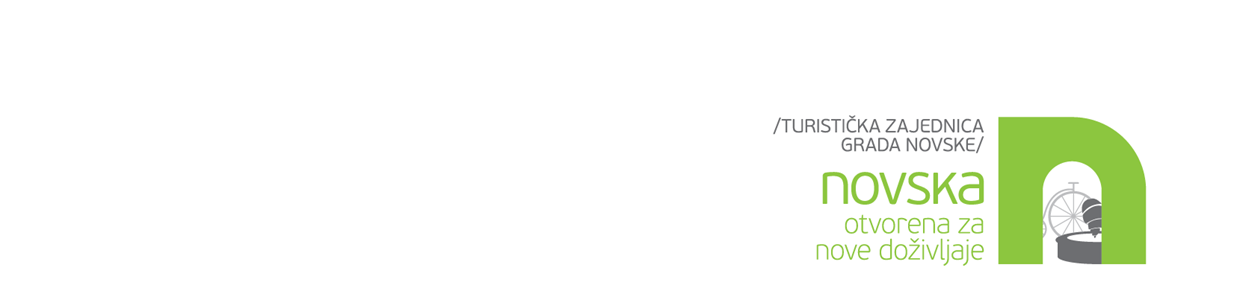 MASKE DO DASKE 2020.22. VELJAČE 2020. godine /SUBOTAOkupljanje : 14.00 – okupljanje na novoj gradskog tržnici                       14.30 - povorka gradskim ulicama, zabavni program i                                     predstavljanje maskiranih skupina u Sportskoj dvorani Prijavnicu poslati na e-mail: info@novskaturist.hr, poštom ili osobno u TZG NovskeZa sve dodatne informacije nazovite 044/600 062 – TZG NovskeNAPOMENA:  sudionici manifestacije koji za svoj nastup koriste glazbenu podlogu trebaju                            dostaviti glazbu u TZG Novske.ROK ZA PRIJAVU JE: 07. VELJAČE 2020. /petak/Prijavitelj (ustanova, udruga)Odakle dolazi skupinaBroj sudionikaOdrasli:                                    Djeca:                                         Voditelj/ica grupe Kontakt: telefoni e-mail:Ukratko o ovogodišnjoj maski